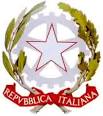 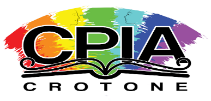 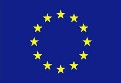 Centro ProvincialeIstruzione AdultiCod.Mecc.: KRMM047007 – C.F.: 91052780797Via Gioacchino Da Fiore snc - 88900 CROTONE e-mail: krmm047007@istruzione.itINGLESE - 1° LIV-  1° P.DATTIVITA’ A DISTANZANOME:_______________________________________________   DATA:____________________  READING COMPREHENSION 3READ THE PASSAGE BELOW LeggiilbranoseguenteHello!  I’m Bogdan. I’m a young man. I’m 21. My parents are Oleksander and Yelyzaveta; my father is 45 and my mother is 43.  My father is a sous-chef and my mother is a cleaner.  I’ve got one brother and one sister:  Mykyta and Alina.  They are 17 and 12 and they are students. We live in Rimini, in Italy, but we are from Ternopil, in Western Ukraine. Here is a photo of my family: my parents are on the right, I am between my parents and my sister. Next to Mykyta there’s our uncle Vitali; he is 39 years old and he is my mother’s brother.”NOW WRITE FULL ANSWERS TO THE FOLLOWING QUESTIONSA. Who is Bogdan?______________________________________________________________B. Where is he from? ______________________________________________________________C. How old are his parents? ______________________________________________________________D. Who are Mykyta and Alina?E. What is Yelyzaveta’s job?F. Where is Bogdan in the photo? _______________________________________________________________G. Who is Vitali? _______________________________________________________________